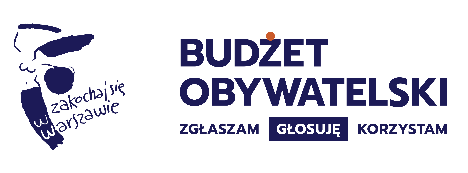 POMYSŁY PODDANE POD GŁOSOWANIE W DZIELNICY PRAGA-POŁUDNIEnr na liście Tytuł projektu (numer ESOG)Koszt realizacji1Modernizacja Parku nad Balatonem - ławki i kosze na śmieci,  nowe nasadzenia i ścieżki (1104)504 480 zł2Piękniej nad Jeziorkiem Kamionkowskim - naprawa parkowej ścieżki, odtworzenie drzewostanu (764)690 000 zł3Boiskowa Od-nowa SP 60 oraz XIX LO  - modernizacja boiska (691)750 000 zł4Naprawa ulicy Obrońców  na odcinku od Wału Miedzeszyńskiego w kierunku ulicy Francuskiej. (1568)1 400 000 zł5Remont ulicy T. Rechniewskiego. Bezpieczny Gocław. (76)1 400 000 zł6Ferajniak - praskie podwórko „Od juniora do seniora” przestrzeń rekreacyjno-sportowo-terapeutyczna służąca mieszkańcom w każdym wieku.  (1288)600 000 zł7Zielone miejsca postojowe przy ul. Sygietyńskiego 8 (1718)300 000 zł8Zielona Grenadierów. Rewitalizacja zieleni przy ulicy Grenadierów na odcinku al. St. Zjednoczonych - Siennicka (1431)1 000 000 zł9Radość skakania - trampolina ziemna dla każdego - w Parku im. Józefa Polińskiego (1615)107 000 zł10Sprzęt sportowy dla seniorów i młodzieży – doposażenie siłowni na Siennickiej (1130)350 000 zł11Oświetlenie alei spacerowej wzdłuż ul. Stanisława Augusta na Kamionkowskich Błoniach Elekcyjnych (865)910 000 zł12Remont alei spacerowej wzdłuż ul. Stanisława Augusta oraz na wyspie na Kamionkowskich Błoniach Elekcyjnych.  (897)942 000 zł13Zielone podwórko na Grochowie  (168)390 000 zł14Widoczne chodniki i ulice na Gocławiu i Grochowie - nowoczesne latarnie LED przy ulicach Jana Nowaka Jeziorańskiego i Stanisława Żółkiewskiego (1117)790 000 zł15Skwer Rodzinny na Gocławiu_etap2_Boisko do tenisa ziemnego oraz więcej zieleni. (503)950 000 zł16Nie chcesz mieć szczurów? Zadbaj o koty! –  
Dokarmianie, leczenie i sterylizacja kotów wolno żyjących  z Pragi - Południe oraz zakup/wykonanie zimowych budek z Pragi. Kontynuacja projektów z poprzednich edycji Budżetu. (382)114 000 zł17Zakup nowości książkowych dla Wypożyczalni Nr 92 i Biblioteki dla dzieci Nr 42 (1123)22 000 zł18Zielona Praga Południe - nasadzenia i uporządkowanie terenu (1025)390 000 zł19Na ratunek placom zabaw w Parku Skaryszewskim, na Gocławiu i Gocławku (763)1 430 000 zł20Rowerowe i piesze ciągi na Witolinie. Drogi rowerowe i chodniki pomiędzy Grochowską a Łukowską/Rodziewiczówny oraz Dęblińską a Witolińską. (846)1 300 000 zł2120 drzew nad Balatonem (834)40 000 zł22Lekkoatletyka dla każdego na Stadionie Podskarbińska (425)20 940 zł23Plac do kalisteniki (350)150 000 zł24Wakacyjna Bezpłatna Wypożyczalnia kajaków na Pradze Południe - Jeziorko Kamionkowskie (904)138 560 zł25Zielony Wał Miedzeszyński: drzewa i krzewy w pasie między jezdniami, czyli... więcej natury, mniej hałasu, lepsza przestrzeń publiczna. (906)208 794 zł26Bezpieczeństwo na ul. Makowskiej dzięki progom zwalniającym (389)400 000 zł27Słyszę wyraźnie - zakup i montaż pętli indukcyjnych w dzielnicy (1516)234 000 zł28Nowe drzewa, ławki i chodniki na Pradze Południe (354)1 436 058 zł29Zimowe dokarmianie ptactwa i wiewiórek w parkach i w zadrzewieniach Pragi-Południe (1877)20 000 zł30Kupmy razem nowe książki do Wypożyczalni nr 24 (804)14 000 zł31Gimnastyka na świeżym powietrzu na Stadionie Podskarbińska (424)4 580 zł32Miejsce na pikniki letnie. Park angielski. Gocław (431)127 000 zł33Targ dla mieszkańców na Placu Szembeka (1332)70 000 zł34Zieleń na Saskiej Kępie Róg Niekłańskiej i Al. Waszyngtona, skwerek (1666)224 000 zł35Dość potykania się - nowe chodniki i remonty chodników na Grochowie i Saskiej Kępie - część 2 (866)1 429 361 zł36Renowacja chodnika przy Kanale Nowa Ulga (1177)450 000 zł37Słoneczne leżaki w Alei Wedla (908)55 600 zł38Remont nawierzchni ulicy Mińskiej + droga rowerowa (1471)1 400 000 zł39Rewitalizacja podwórka pomiędzy ul. Budrysów i Ostrobramską (921)1 320 000 zł40Strefa ocr ninja, sport na powietrzu przy hangarze 646 (1635)132 000 zł41Każdy może uratować życie! Zakup defibrylatora AED - automatycznego masażera serca. Szkolenia dla mieszkańców. Montaż w Terminalu Kultury Gocław.  (492)20 000 zł42Park Angielski przy Wale Gocławskim – czas na kolejny krok. 
Więcej drzew, kwiatów, ławek i koszy. (697)714 000 zł43Jaśniej w historycznych zakątkach Saskiej Kępy i Grochowa - nowe, eleganckie oświetlenie uliczne dla Walecznych, Lubieszowskiej i Płowce (1119)840 000 zł44Wygodna, bezpieczna i zielona przestrzeń publiczna - nowe nasadzenia na Grochowskiej i Targowej oraz uporządkowanie parkowania na ul. Osowskiej (948)355 738 zł45Renowacja wielofunkcyjnego boiska "Samolot" przy ulicy Brygady Pościgowej i alei Kazimierza Kumanieckiego (1774)449 000 zł46Kamionkowskie Błonia Elekcyjne: Modernizacja alejek, ławek oraz śmietników. Kontynuacja.  (1464)1 101 000 zł47Mniej bywaj w komputerze więcej w plenerze-Sensoryczny plac zabaw oraz siłownia i relaks w plenerze przy Szkole Podstawowej nr.60 ul. Zbaraska 3 (1085)420 000 zł48Przestrzeń dla dzieci i dorosłych na skwerku (752)157 000 zł49Street workout na Stadionie Podskarbińska (427)130 000 zł50Bezpieczny Gocław_Latarnie na ul. Brygady Pościgowej odcinek od ul. Kwiatkowskiego do sklepu Biedronka (714)80 000 zł51Uprawiajmy sport na powietrzu. Zielona strefa sportowa nad jeziorkiem dla dużych i małych. (923)774 077 zł52Jadłodzielnia przy Teatrze Powszechnym (1375)100 000 zł53Trzy nowe mini-parki na Grochowie. Skwer Trzech Pokoleń, mini-puszcza Białowieska i skwer przy Sygietyńskiego (1442)540 000 zł54Ratujemy rzeźby plenerowe na Gocławiu, Grochowie i Saskiej Kępie (1148)219 000 zł55Ławki na Saskiej Kępie i Gocławiu.  (800)61 000 zł56Park Jeżogród na Gocławiu (1495)250 000 zł57Wiszące ogrody dla każdej kropli wody (260)           TO NASZ PROJEKT150 000 zł58Łamiemy ograniczenia – siłownia plenerowa dla osób z niepełnosprawnościami na Stadionie Podskarbińska (426)136 000 zł59Sportowy plac zabaw na Stadionie Podskarbińska (428)80 000 zł60Serce na dłoni Szkoły - pomoc dla potrzebujących, pojemnik na nakrętki (1410)12 000 zł61Sąsiedzki piknik ekologiczno-przyrodniczy "poznaj naszą ziemię" (1316)55 600 zł62Nowoczesne i przyjazne Jordanki na Gocławiu, Grochowie i Saskiej Kępie!
Nowe atrakcje i zajęcia dla dzieci i młodzieży (1432)1 418 500 zł63Dostępne Błonia: modernizacja ścieżek od ul. Stanisława Augusta do Kanału Wystawowego (1477)670 000 zł64Dość potykania się - nowe chodniki i remonty chodników na Grochowie i Saskiej Kępie - część 1 (864)1 436 058 zł65 Domki dla trzmieli (708)20 000 zł66Literackie Spotkania w Bibliotece (1122)10 000 zł67Parking rowerowy przy pętli autobusowej na Bora-Komorowskiego (684)152 000 zł68„Chronimy jerzyki i wróble na Pradze Południe – konserwacja, w tym oczyszczenie ze starych gniazd, skrzynek lęgowych dla tych ptaków” (1886)72 000 zł69Nowe miejsca postojowe i więcej zieleni przy Rodziewiczówny 1 (1484)500 000 zł70Przyjazne podwórko na Saskiej Kępie - remont uliczki i pielęgnacja zieleni (984)380 000 zł71Aktywnie dla Młodych – zajęcia sensomotoryczne dla dzieci z elementami judo, gimnastyki i zapasów (1056)100 000 zł72Wspólna Droga Zielona i Bezpieczna  - krzewy, drzewa, kwiaty, chodniki, nowe kosze na śmieci, nowy asfalt, wzmocnienie nawierzchni manewrowej przy garażach (1043)1 436 058 zł73Likwidujemy bariery - wyposażenie OSiR Praga - Południe w pętlę indukcyjną (1138)25 000 zł74Drzewa i krzewy owocowe w parkach (747)105 000 zł75Książki z dużym drukiem dla osób słabowidzących oraz książki dla najmłodszych czytelników wypożyczalni nr 89 przy ul. Grochowskiej 202 (1105)8 000 zł76Słoneczne leżaki na Kamionkowskich Błoniach Elekcyjnych (911)77 000 zł77Latarnie i chodniki dla Grochowa (985)371 000 zł78Bieżnia od-nowa przy SP 60 oraz XIX LO  - modernizacja bieżni. (692)702 000 zł79Remont nawierzchni ulicy Terespolskiej + droga rowerowa (1468)1 400 000 zł80Mural "Warszawskie Koleje Dojazdowe". (1184)40 000 zł81Dwa nowe parki linearne na północnym Grochowie (1415)447 000 zł